DECLARAÇÃO DE DIREITOS AUTORAISNós, abaixo assinados transferimos todos os direitos autorais do artigo intitulado Arranjos familiares: modos de conviver com o adoecimento em famílias de feirantes à Revista Brasileira de Ciências da Saúde – RBCS.Declaramos ainda que o trabalho é original e que não está sendo considerado para publicação em outra revista, quer seja no formato impresso ou no eletrônico.Temos ciência de que a revista se reserva o direito de efetuar nos originais alterações de ordem normativa, ortográfica e gramatical com vistas a manter o padrão culto da língua, respeitando, contudo, o estilo dos autores e que os originais não serão devolvidos aos autores.Salvador, 06 de Fevereiro de 2017.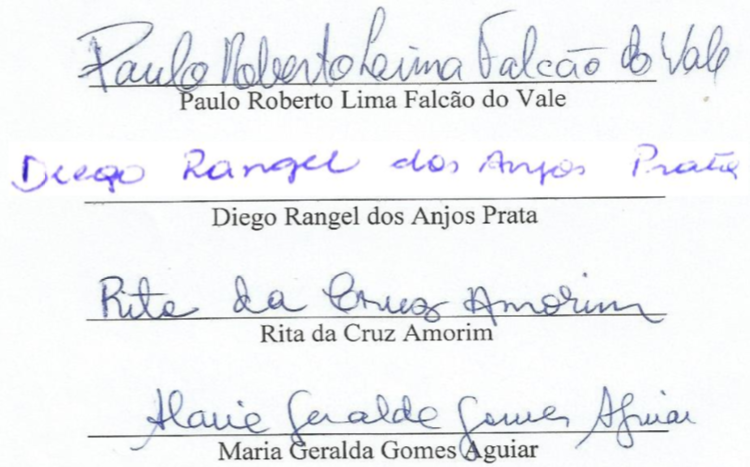 